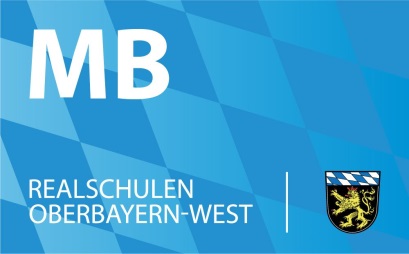 Regionale Fortbildung im Fach SportSicherheit im SchwimmunterrichtTermin:	Montag, den 08.10.2018 Ort:    		Georg-Hipp-RealschuleNiederscheyerer Str. 285276 Pfaffenhofen an der IlmTel. 08441 49930www.georg-hipp-realschule.desekretariat@ghrs-paf.deTeilnehmer/innen:   	30Besondere Hinweise: 	Mitzubringen ist bitte Badekleidung und lange Kleidung für das Wasser 	(z.B. Schlafanzug)Anmeldung:		bis 24.09.2018 nur über FIBS Ansprechpartner/in:		StRin (RS) Julia Buchhart, Georg-Hipp-Realschule Pfaffenhofen an der Ilm, 		buchhart.julia@ghrs-paf.de		Herr Christian Hüllen, sport@mbobw.deProgrammZeit ThemaReferenten09:00 – 09:15Begrüßung und Einführung RSD Reno WohlschlägerStRin (RS) Julia Buchhart09:15 – 11:00Einführung: Besonderheiten und Sicherheit im SchwimmunterrichtStRin (RS) Julia Buchhart11:00 – 11:30Theorie des RettungsschwimmensStRin (RS) Julia Buchhart11:30 – 12:30Mittagspause12:30 – 13:00Fallbeispiele StRin (RS) Julia Buchhart13:00 - 15:00Praxis des RettungsschwimmensStRin (RS) Julia Buchhart15:30 – 16:30Informationen der KUVB, Evaluation, VerabschiedungBerR Christian Hüllen